YUSUF MUBARAK FOLORUNSHO15/SCI01/041CSC309 (STRUCTURED PROGRAMMING)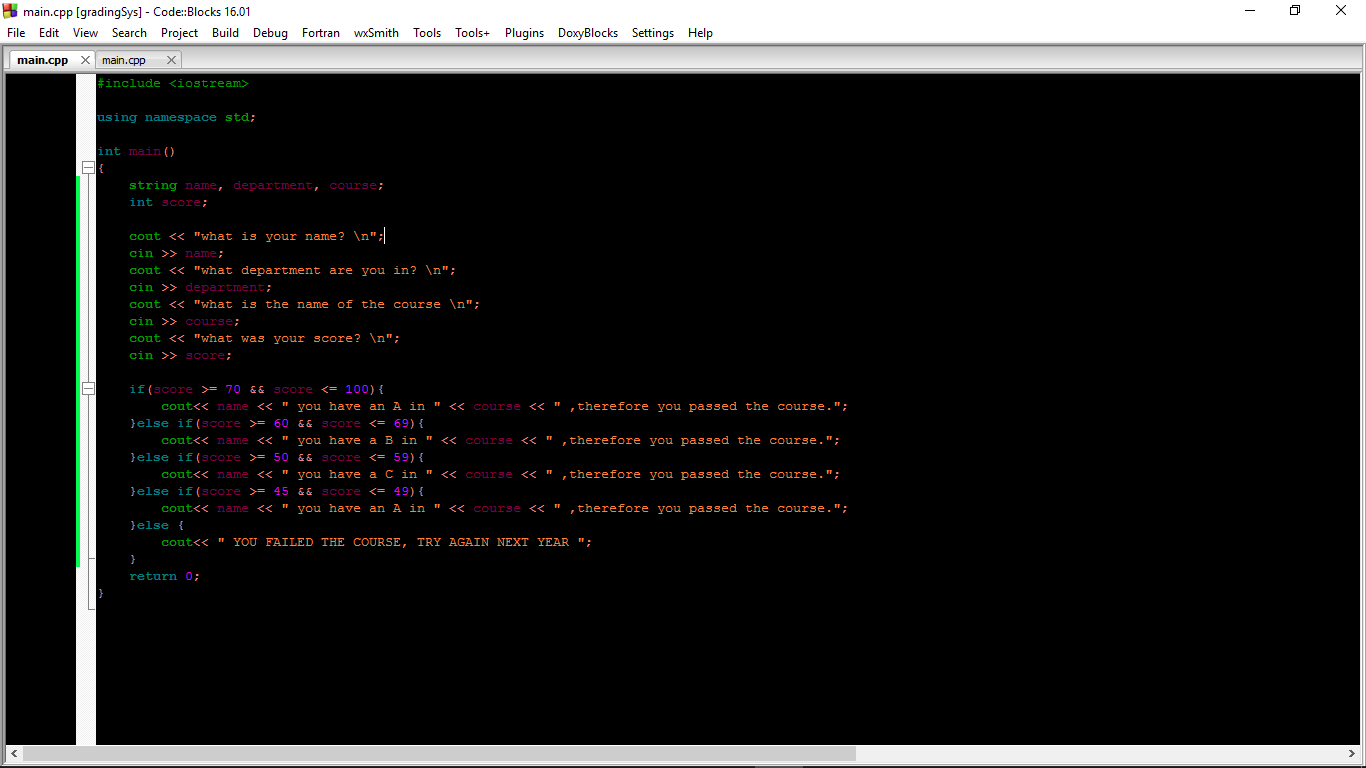 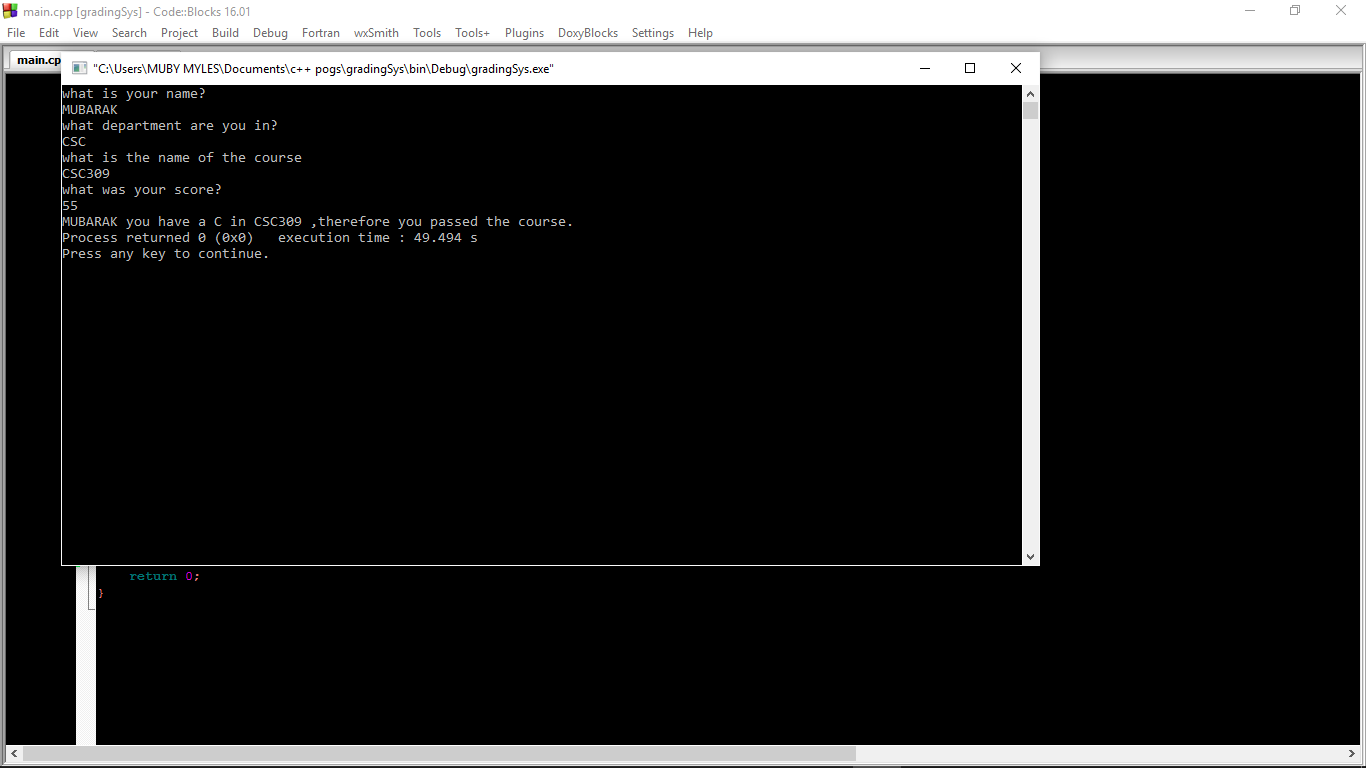 